Муниципальное бюджетное дошкольное учреждение города ИркутскаДетский сад №129Конспект интегрированного занятия в первой младшей группе «В гостях у Зайчишки»Подготовила: Полеева Антонина ЕвгеньевнаВоспитательИркутск,2018Цель занятия: реализация новых форм взаимодействия в системе «взрослый- ребенок», направленных на полноценное развитие и адаптацию детей раннего возраста к условиям детских образовательных учреждений.Задачи:1.     Закрепить целенаправленным действием с предметами и взаимодействию в социуме, подражать новым действиям;2.     Стимулировать речевое развитие и моторную сторону речи, через развитие мелкой моторики и тактильных ощущений. Развивать активную речь.3.     Развивать способность понимать текст и выполнять соответствующие движения по образцу. Способствовать получению положительных эмоций в процессе овладения основным приемам лепки, совершенствуя зрительно- двигательную координацию.Педагог: Ребята, посмотрите, к нам сегодня пришли гости. Давайте с ними поздороваемся!!!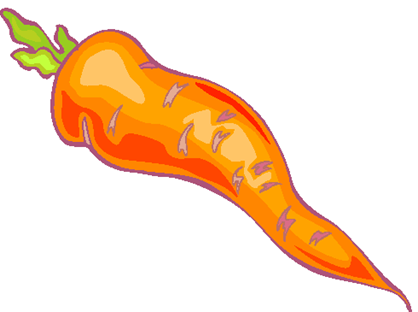 Педагог: А вы любите ходить в гости? Мы с вами сегодня тоже пойдем в гости.1.     комплексная игра:По ровненькой дорожке шагаю наши ножки,Вот так, вот так (марш под музыку)По ровненькой дорожке бегут наши ножки.Топ- топ- ,топ- топ- топ. (бег под музыку)А теперь по камешкам прыг- скок, прыг- скок!2.     Речевая игра:На полянке за кустом я увидела чей- то дом.В доме зайка живет, он ребяток к себе зовет.Педагог: Мы пришли в госте к зайке. Что нужно сделать при встрече? Поздороваться! Давайте поздороваемся с зайкой. Какой он мягкий,приятный на ощупь!!! Здравствуй, зайка, я (Имя воспитателя)! (дети здороваются с зайкой, произносят своё имя).«Здравствуй Побегайка, я- (Имя ребенка) » и т.д.Педагог: Смотрите, что у меня есть. Что это? (правильно морковки, как у зайки. Потрогайте их, они мягкие, приятные.4.     Подвижная игра : «Зайка беленький сидит».Зайчишка беленький,
Зайчишка серенький,
Выйди с ними погулять,
Будем весело прыгать:
Прыг, прыг, прыг,
Прыг, прыг, прыг.
На последние слова все дети и зайчик, стоя на месте, прыгают на двух ногах
На слова воспитателя:
Зайчик, тихо попрыгай
И кого хочешь выбирай!
Ребенок – зайчик прыгает к любому участнику игры, который стоит с остальными ребятами в кругу, и они меняются местами. Затем игра повторяется.5.     Пальчиковая игра «Щекоталка».С зайчиком мы вдвоемПогулять сейчас пойдем (перебираем указательным и средним пальцами по ладошке)Мы побегаем немножкоИ сердито топнем ножкой (ударяем указательным пальцем по ладошке)А потом на полянку мы пойдем- ягодок там наберем.Раз, два, три, четыре, пять-Будет зайка щекотать! (загибаем пальчики под счет) (поиграть на обеих ладошках).А сейчас давайте поиграем с зайкой в прятки. Я вас спрячу от зайчишки, а вы сидите тихо, чтобы зайка не нашел вас.7.     Подвижная игра «прятки».(дети накрываются прозрачной тканью).Зайка: Я хожу, хожу, хожу. Деток я не нахожу. Ну куда же мне пойти, что бы деток мне найти. Что же это за гора? Да шевелится она!!!! (подходит к детям, заглядывает ) Дети разбегаются на стулья).6.     Дидактическая игра «Назови овощ»Педагог: достает из корзинки овощ (капуста, картошка, морковь, лук, свекла), а дети называют. Что любит зайчик? (ответы детей) ПравильноЗайчишка доволен!!Педагог: Зайка наш проголодался. Чем можно накормить зайку? (ответ детей)Воспитатель: Давайте для зайки слепим морковки.Воспитатель: Зайка, смотрит и хвалит детей, как дети стараются для него.Воспитатель: Дети, морковки положите в корзиночку. Давайте, полюбуемся вместе с зайкой, как много морковок в корзинке .. Они вкусные сладкие.Воспитатель: Молодцы, дети! Зайка так рад, что мы к нему в гости пришли. Ему очень понравились, как вы играли. Угостили зайку. Давайте погладим себя по головке и скажем «я- молодец!» зайке все понравилось и он решил вас угостить.Дети скажем Зайке «спасибо». До свидания.